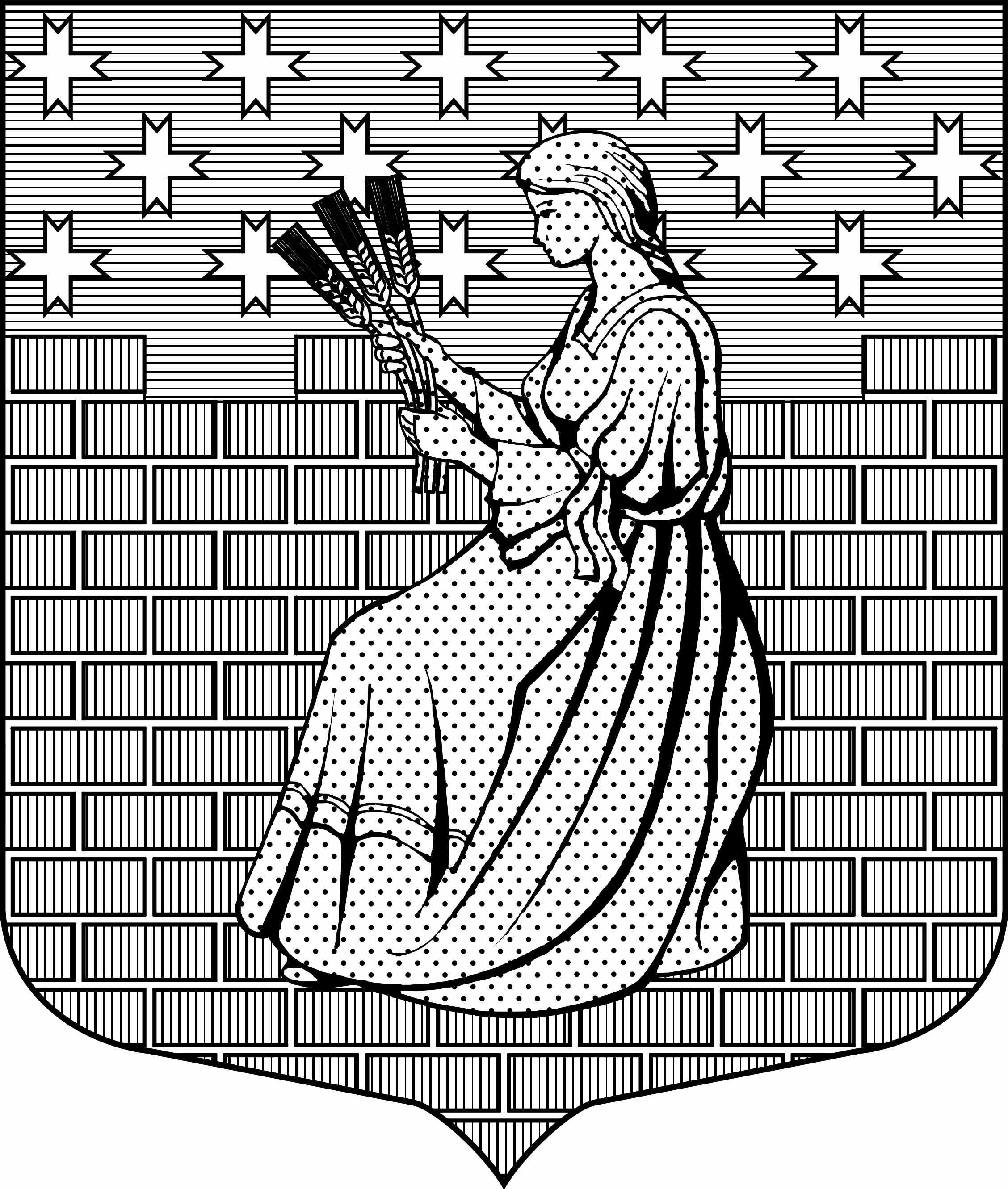 МУНИЦИПАЛЬНОЕ ОБРАЗОВАНИЕ“НОВОДЕВЯТКИНСКОЕ СЕЛЬСКОЕ ПОСЕЛЕНИЕ”ВСЕВОЛОЖСКОГО МУНИЦИПАЛЬНОГО РАЙОНАЛЕНИНГРАДСКОЙ ОБЛАСТИ_____________________________________________________________________________188661, РФ, Ленинградская обл., Всеволожский район, дер. Новое Девяткино дом 57 оф. 83  тел./факс (812) 595-74-44СОВЕТ ДЕПУТАТОВРЕШЕНИЕ«30» января  2019г.							 	                       №    03 /01-07д. Новое ДевяткиноО внесении изменений и дополненийв решение совета депутатов МО «Новодевяткинское сельское поселение»от 05.12.2018 № 97/01-07Руководствуясь Федеральным законом 06 октября 2003г. № 131-ФЗ «Об общих принципах организации местного самоуправления в Российской Федерации», положениями статей 9, 184 Бюджетного кодекса Российской Федерации, Уставом МО «Новодевяткинское сельское поселение», Положением о бюджетном процессе в МО «Новодевяткинское сельское поселение», утвержденным решением совета депутатов МО «Новодевяткинское сельское поселение» от 21 декабря 2011г. № 82/01-07, совет депутатов принялРЕШЕНИЕ:1. Внести в решение совета депутатов МО «Новодевяткинское сельское поселение» от 05.12.2018 № 97/01-07 «О бюджете муниципального образования «Новодевяткинское сельское поселение» на 2019 год и на плановый период 2020 и 2021 годов» следующие изменения и дополнения:1.1. Изложить приложения № 1, 2, 3, 4, 5, 6, 7, 8, 9, 10, 13, 14 к решению совета депутатов МО «Новодевяткинское сельское поселение» от 05.12.2018 № 97/01-07 «О бюджете муниципального образования «Новодевяткинское сельское поселение» на 2019 год и на плановый период 2020 и 2021 годов» в новых редакциях, согласно приложениям № 1, 2, 3, 4, 5, 6, 7, 8, 9, 10, 11, 12 к настоящему решению соответственно.1.2. Изложить статью 9 решения совета депутатов МО «Новодевяткинское сельское поселение» 05.12.2018 № 97/01-07 «О бюджете муниципального образования «Новодевяткинское сельское поселение» на 2019 год и на плановый период 2020 и 2021 годов» в новой редакции:«1. Установить предельный объем внутреннего муниципального долга МО «Новодевяткинское сельское поселение»:- в течение 2019 года - в сумме 25 663,0 тыс. рублей;- в течение 2020 года - в сумме 16 233,0 тыс. рублей;- в течение 2021 года – в сумме 5 713,0 тыс. рублей.2. Утвердить верхний предел внутреннего муниципального долга МО «Новодевяткинское сельское поселение»:- на 01 января 2019 года - в сумме 25 663,0 тыс. рублей;- на 01 января 2020 года - в сумме 16 233,0 тыс. рублей;- на 01 января 2021 года – в сумме 5 713,0 тыс. рублей.3. Утвердить Программу муниципальных внутренних заимствований МО «Новодевяткинское сельское поселение» на 2019 год и на плановый период 2020 и 2021 годов согласно приложению 13 к настоящему решению.4. Установить предельный объем расходов на обслуживание муниципального долга МО «Новодевяткинское сельское поселение»:- на 2019 год - 2 142,0 тыс. рублей;- на 2020 год - 1 154,2 тыс. рублей;- на 2021 год - 167,5 тыс. рублей.»2. Опубликовать настоящее решение в газете «Вести» и разместить на официальном сайте МО «Новодевяткинское сельское поселение».3. Контроль за исполнением данного решения возложить на комиссию по бюджету, налогам и сборам, экономике и тарифам.Глава муниципального образования                                                   		             	  Д.А.МайоровМУНИЦИПАЛЬНОЕ ОБРАЗОВАНИЕ“НОВОДЕВЯТКИНСКОЕ СЕЛЬСКОЕ ПОСЕЛЕНИЕ”ВСЕВОЛОЖСКОГО МУНИЦИПАЛЬНОГО РАЙОНАЛЕНИНГРАДСКОЙ ОБЛАСТИ_____________________________________________________________________________188661, РФ, Ленинградская обл., Всеволожский район, дер. Новое Девяткино дом 57 оф. 83  тел./факс (812) 595-74-44СОВЕТ ДЕПУТАТОВРЕШЕНИЕ«30» января  2019г.							 	                       №    03 /01-07д. Новое ДевяткиноО внесении изменений и дополненийв решение совета депутатов МО «Новодевяткинское сельское поселение»от 05.12.2018 № 97/01-07Руководствуясь Федеральным законом 06 октября 2003г. № 131-ФЗ «Об общих принципах организации местного самоуправления в Российской Федерации», положениями статей 9, 184 Бюджетного кодекса Российской Федерации, Уставом МО «Новодевяткинское сельское поселение», Положением о бюджетном процессе в МО «Новодевяткинское сельское поселение», утвержденным решением совета депутатов МО «Новодевяткинское сельское поселение» от 21 декабря 2011г. № 82/01-07, совет депутатов принялРЕШЕНИЕ:1. Внести в решение совета депутатов МО «Новодевяткинское сельское поселение» от 05.12.2018 № 97/01-07 «О бюджете муниципального образования «Новодевяткинское сельское поселение» на 2019 год и на плановый период 2020 и 2021 годов» следующие изменения и дополнения:1.1. Изложить приложения № 1, 2, 3, 4, 5, 6, 7, 8, 9, 10, 13, 14 к решению совета депутатов МО «Новодевяткинское сельское поселение» от 05.12.2018 № 97/01-07 «О бюджете муниципального образования «Новодевяткинское сельское поселение» на 2019 год и на плановый период 2020 и 2021 годов» в новых редакциях, согласно приложениям № 1, 2, 3, 4, 5, 6, 7, 8, 9, 10, 11, 12 к настоящему решению соответственно.1.2. Изложить статью 9 решения совета депутатов МО «Новодевяткинское сельское поселение» 05.12.2018 № 97/01-07 «О бюджете муниципального образования «Новодевяткинское сельское поселение» на 2019 год и на плановый период 2020 и 2021 годов» в новой редакции:«1. Установить предельный объем внутреннего муниципального долга МО «Новодевяткинское сельское поселение»:- в течение 2019 года - в сумме 25 663,0 тыс. рублей;- в течение 2020 года - в сумме 16 233,0 тыс. рублей;- в течение 2021 года – в сумме 5 713,0 тыс. рублей.2. Утвердить верхний предел внутреннего муниципального долга МО «Новодевяткинское сельское поселение»:- на 01 января 2019 года - в сумме 25 663,0 тыс. рублей;- на 01 января 2020 года - в сумме 16 233,0 тыс. рублей;- на 01 января 2021 года – в сумме 5 713,0 тыс. рублей.3. Утвердить Программу муниципальных внутренних заимствований МО «Новодевяткинское сельское поселение» на 2019 год и на плановый период 2020 и 2021 годов согласно приложению 13 к настоящему решению.4. Установить предельный объем расходов на обслуживание муниципального долга МО «Новодевяткинское сельское поселение»:- на 2019 год - 2 142,0 тыс. рублей;- на 2020 год - 1 154,2 тыс. рублей;- на 2021 год - 167,5 тыс. рублей.»2. Опубликовать настоящее решение в газете «Вести» и разместить на официальном сайте МО «Новодевяткинское сельское поселение».3. Контроль за исполнением данного решения возложить на комиссию по бюджету, налогам и сборам, экономике и тарифам.Глава муниципального образования                                                   		             	  Д.А.Майоров